         ШЕСТОЕ ЗАСЕДАНИЕ СОБРАНИЯ ДЕПУТАТОВ        БАТЫРЕВСКОГО МУНИЦИПАЛЬНОГО ОКРУГА ПЕРВОГО СОЗЫВАВ соответствии  с Федеральным законом от 06.10.2003 № 131-ФЗ «Об общих принципах организации местного самоуправления в Российской Федерации», Законом Чувашской Республики от 29.03.2022 № 16 «О преобразовании муниципальных образований Батыревского района Чувашской Республики и о внесении изменений в Закон Чувашской Республики «Об установлении границ муниципальных образований Чувашской Республики и наделении их статусом городского, сельского поселения, муниципального района, муниципального округа и городского округа», Собрание депутатов Батыревского муниципального округа р е ш и л о:1.Изменить наименование финансового отдела администрации Батыревского района Чувашской Республики на Финансовый отдел администрации Батыревского муниципального округа Чувашской Республики.2. Утвердить прилагаемое Положение о Финансовом отделе администрации Батыревского муниципального округа Чувашской Республики (прилагается).3. Направить настоящее решение в Финансовый отдел Батыревского района Чувашской Республики с целью осуществления необходимых организационных и юридических действий, связанных с реализацией пункта 1 настоящего решения, в соответствии с требованиями действующего законодательства.4. Возложить полномочия выступить заявителем по представлению документов, связанных с государственной регистрацией изменений и дополнений, вносимых в учредительные документы юридического лица, на первого заместителя главы администрации Батыревского района -начальника финансового отдела Чернову С.А.5. Признать утратившим силу:решение Собрания депутатов Батыревского района Чувашской Республики от 30.03.2021 года N 7/5 "Об утверждении Положения о финансовом отделе администрации Батыревского района".6. Настоящее решение вступает в силу после его официального опубликования в издании "Вестник Батыревского района Чувашской Республики" и подлежит размещению на официальном сайте Батыревского района Чувашской Республики в сети "Интернет".Утверждено
решением Собрания депутатов
Батыревского муниципального округа
Чувашской Республики
от 16.12.2022 6/12Положение
о финансовом отделе администрации Батыревского муниципального округа Чувашской Республики (далее - Положение)I. Общие положения1.1. Финансовый отдел администрации Батыревского муниципального округа Чувашской Республики (далее - Финансовый отдел) является отраслевым (функциональным) органом администрации Батыревского муниципального округа Чувашской Республики (структурным подразделением администрации Батыревского муниципального округа Чувашской Республики), обеспечивающим проведение единой экономической, финансовой, бюджетной и налоговой политики и входит в единую систему органов государственного управления финансами в Российской Федерации, образуемую Министерством финансов Российской Федерации, в части осуществления и реализации полномочий в сфере государственного управления финансами, переданных исполнительной властью Чувашской Республики органам местного самоуправления муниципальных округов.1.2. Финансовый отдел обладает правами юридического лица, может самостоятельно выступать в судах общей юрисдикции, арбитражных судах и у мировых судей в пределах компетенции, установленной настоящим Положением.1.3. Финансовый отдел в своей деятельности руководствуется Конституцией Российской Федерации, Гражданским кодексом Российской Федерации, Трудовым кодексом Российской Федерации, Бюджетным кодексом Российской Федерации, Налоговым кодексом Российской Федерации, Федеральными законами Российской Федерации от 06.10.2003 г. N 131-ФЗ "Об общих принципах организации местного самоуправления в Российской Федерации", от 12.01.1996 г. N 7-ФЗ "О некоммерческих организациях", от 02.03.2007 г. N 25-ФЗ "О муниципальной службе в Российской Федерации", Указами Президента Российской Федерации, нормативными правовыми актами Правительства Российской Федерации, в том числе Министерства финансов Российской Федерации, законами и иными нормативно-правовыми актами Чувашской Республики, Уставом Батыревского муниципального округа Чувашской Республики, муниципальными правовыми актами Батыревского муниципального округа Чувашской Республики, а также настоящим Положением.1.4. Организационно-правовая форма Финансового отдела - муниципальное казенное учреждение.1.5. Учредителем Финансового отдела является администрация Батыревского муниципального округа Чувашской Республики.1.6. Полное наименование - Финансовый отдел администрации Батыревского муниципального округа Чувашской Республики.Сокращенное наименование - Финансовый отдел администрации Батыревского муниципального округа.1.7. Место нахождения Финансового отдела - 429350, Чувашская Республика, Батыревский район, с. Батырево, пр. Ленина, дом 5.1.8. Финансовый отдел имеет печать с изображением официального символа Батыревского муниципального округа Чувашской Республики и со своим наименованием, другие необходимые для осуществления своей деятельности печати, штампы и бланки.1.9. Финансовый отдел подчиняется непосредственно главе администрации Батыревского муниципального округа.1.10. Финансовый отдел имеет счета, открываемые в соответствии с действующим законодательством Российской Федерации и Чувашской Республики.1.11. Финансовый отдел имеет имущество, относящееся к муниципальной собственности округа и закрепленное за ним на праве оперативного управления.1.12. Финансирование расходов на содержание Финансового отдела осуществляется за счет средств, предусмотренных в бюджете Батыревского муниципального округа.1.13. Финансовый отдел администрации Батыревского муниципального округа Чувашской Республики является правопреемником финансового отдела администрации Батыревского района Чувашской Республики.II. Основные задачи отдела2.1. Основными задачами Финансового отдела являются:2.1.1. Разработка и реализация единой налоговой, финансовой и бюджетной политики на территории Батыревского муниципального округа в соответствии с установленными принципами бюджетной и налоговой политики.2.1.2. Разработка проекта бюджета Батыревского муниципального округа на очередной финансовый год и плановый период, обеспечение его исполнения в установленном порядке.2.1.3. Разработка предложений по увеличению доходных поступлений в бюджет Батыревского муниципального округа и обеспечению их эффективного использования.2.1.4. Обеспечение единого методологического подхода к ведению бюджетного учета и отчетности в Батыревском муниципальном округе.2.1.5. Концентрация финансовых ресурсов на приоритетных направлениях развития Батыревского муниципального округа в рамках исполнения бюджета.2.1.6. Осуществление внутреннего муниципального финансового контроля в соответствии с федеральными стандартами, утвержденными нормативными правовыми актами Правительства Российской Федерации.2.1.7. Осуществление в рамках своей компетенции контроля в сфере закупок.III. Функции отдела3.1. Финансовый отдел в соответствии с возложенными на него задачами осуществляет на территории Батыревского муниципального округа следующие функции:3.1.1. Организует работу по составлению проекта бюджета Батыревского муниципального округа в порядке, установленном Положением о бюджетных правоотношениях Батыревского муниципального округа.3.1.2. Обеспечивает в установленном порядке исполнение бюджета Батыревского муниципального округа, вносит в соответствии с действующим законодательством предложения о внесении изменений и дополнений в решение о бюджете Батыревского муниципального округа.3.1.3. Устанавливает методику планирования бюджетных ассигнований.3.1.4. Осуществляет методологическое руководство по планированию доходов, расходов и источников финансирования бюджета Батыревского муниципального округа, совершенствует методы бюджетного планирования.3.1.5. Разрабатывает основные направления бюджетной и налоговой политики в Батыревском муниципальном округе.3.1.6. Ведет реестр расходных обязательств Батыревского муниципального округа.3.1.7. Осуществляет управление муниципальным долгом и муниципальными финансовыми активами Батыревского муниципального округа.3.1.8. Ведет муниципальную долговую книгу Батыревского муниципального округа.3.1.9. Устанавливает порядок составления и ведения сводной бюджетной росписи Батыревского муниципального округа, бюджетных росписей главных распорядителей бюджетных средств, включая внесение изменений в них.3.1.10. Составляет и ведет сводную бюджетную роспись бюджета Батыревского муниципального округа.3.1.11. Устанавливает порядок составления и ведения кассового плана бюджета Батыревского муниципального округа.3.1.12. Составляет и ведет кассовый план бюджета Батыревского муниципального округа.3.1.13. Ведет реестр участников бюджетного процесса, а также юридических лиц, не являющихся участниками бюджетного процесса.3.1.14. Осуществляет управление средствами на едином счете бюджета Батыревского муниципального округа.3.1.15. Осуществляет доведение уведомлений о бюджетных ассигнованиях и лимитах бюджетных обязательств до главных распорядителей, распорядителей и получателей бюджетных средств.3.1.16. Взаимодействует с органами Федерального казначейства и Министерством финансов Чувашской Республики в процессе осуществления операций со средствами бюджета Батыревского муниципального округа.3.1.17. Составляет на основании бюджетной отчетности, представленной главными распорядителями средств бюджета муниципального округа, главными администраторами источников финансирования дефицита бюджета, главными администраторами доходов бюджета муниципального округа, бюджетную отчетность и представляет ее в администрацию муниципального округа.3.1.18. Представляет бюджетную отчетность об исполнении бюджета Батыревского муниципального округа в Министерство финансов Чувашской Республики.3.1.19. Осуществляет функции по определению поставщиков при закупке товаров, работ, услуг для муниципальных нужд Финансового отдела.3.1.20. Осуществляет внутренний муниципальный финансовый контроль:- в сфере бюджетных правоотношений;- в сфере закупок в соответствии с частью 8 статьи 99 Федерального закона от 05.04.2013 N 44-ФЗ "О контрактной системе в сфере закупок товаров, работ, услуг для обеспечения государственных и муниципальных нужд".3.1.21. Проводит внутренний финансовый аудит в соответствии с федеральными стандартами внутреннего финансового аудита, установленными Министерством финансов Российской Федерации;3.1.22. Организует работу по исполнению судебных актов по обращению взыскания на средства бюджета Батыревского муниципального округа в порядке, установленном действующим законодательством.3.1.23. Обеспечивает исполнение мероприятий по реализации антикоррупционной политики в Финансовом отделе.3.1.24. Участвует в разработке проектов муниципальных правовых актов Батыревского муниципального округа по вопросам, входящим в компетенцию Финансового отдела.IV. Права4.1. Финансовому отделу для осуществления его функций предоставляется право:4.1.1. Запрашивать от структурных подразделений администрации Батыревского муниципального округа, других организаций независимо от их организационно-правовой формы материалы, необходимые для разработки основных направлений бюджетной и налоговой политики, проекта бюджета Батыревского муниципального округа, составления отчета об исполнении бюджета муниципального округа, проведения анализа исполнения бюджета, для осуществления финансирования расходов из бюджета муниципального округа, контроля за целевым расходованием средств бюджета муниципального округа, а также другие документы и информацию, необходимые для решения вопросов, входящих в компетенцию Финансового отдела.4.1.2. При осуществлении полномочий по внутреннему финансовому контролю:- проводить проверки, ревизии и обследования;- направлять объектам контроля акты, заключения, представления и (или) предписания;- готовить и передавать в уполномоченные органы материалы по фактам нарушения бюджетного законодательства для привлечения виновных лиц к ответственности, предусмотренной действующим законодательством;- применять в рамках своей компетенции, предусмотренные Бюджетным Кодексом Российской Федерации бюджетные меры принуждения за совершение бюджетных нарушений.4.1.3. При осуществлении контроля в сфере закупок:- запрашивать и получать на основании мотивированного запроса в письменной форме документы и информацию, необходимые для проверки;- при осуществлении плановых и внеплановых проверок беспрепятственно по предъявлении копии приказа Финансового отдела о проведении проверки посещать помещения и территории, которые занимают заказчики, требовать предъявления поставленных товаров, результатов выполненных работ, оказанных услуг, а также проводить необходимые экспертизы и другие мероприятия по контролю;- выдавать предписания об устранении выявленных нарушений законодательства Российской Федерации и иных нормативных правовых актов о контрактной системе в сфере закупок;- направлять в органы, осуществляющие рассмотрение дел об административных правонарушениях, материалы о выявленных нарушениях законодательства Российской Федерации и иных нормативных правовых актов о контрактной системе в сфере закупок.4.1.4. Участвовать в создании межведомственных комиссий, рабочих групп по вопросам, входящим в компетенцию Финансового отдела.4.1.5. Проводить в установленном порядке совещания, семинары, собрания по вопросам, входящим в компетенцию Финансового отдела.4.1.6. Подготавливать проекты нормативных актов Батыревского муниципального округа по вопросам, относящимся к компетенции Финансового отдела.4.1.7. Ограничивать, а необходимых случаях приостанавливать финансирование из бюджета Батыревского муниципального округа, учреждений, организаций при наличии фактов нецелевого расходования ими средств, а также в случае непредставления отчетов по установленной форме о расходовании ранее отпущенных средств и другой установленной отчетности с уведомлением об этом руководителей.4.1.8. Взыскивать в установленном порядке с учреждений и организаций средства, выделенные из бюджета Батыревского муниципального округа, используемые не по целевому назначению.V. Организация деятельности отдела5.1. Финансовый отдел возглавляет начальник Финансового отдела (далее - Начальник) который назначается на должность и освобождается от должности главой Батыревского муниципального округа.Начальник отдела имеет заместителя, назначаемого на должность и освобождаемого от должности начальником отдела по согласованию с главой Батыревского муниципального округа.5.2. Прием на работу и увольнение работников Финансового отдела осуществляет начальник.5.3. Положение о Финансовом отделе утверждается Собранием депутатов Батыревского муниципального округа.5.4. Начальник финансового отдела:5.4.1. Осуществляет общее руководство деятельностью и несет персональную ответственность за выполнение возложенных на Финансовый отдел задач.5.4.2. Утверждает сводную бюджетную роспись бюджета Батыревского муниципального округа, лимиты бюджетных обязательств для главных распорядителей средств бюджета Батыревского муниципального округа, а также вносит в них изменения.5.4.3. От имени Финансового отдела подписывает все документы, представляет Финансовый отдел в Собрании депутатов Батыревского муниципального округа, Министерстве финансов Чувашской Республики, органах представительной и исполнительной власти, органах местного самоуправления, учреждениях и организациях, в судебных органах по вопросам, относящимися к компетенции Финансового отдела без доверенности в пределах своей компетентности.5.4.4. Имеет право выносить главным распорядителям средств бюджета муниципального округа обязательные для исполнения предписания о ненадлежащем исполнении бюджетного процесса.5.4.5. В случае выявления бюджетных нарушений имеет право принять решение о бесспорном взыскании суммы средств, предоставленных из бюджета Батыревского муниципального округа.5.4.6. Утверждает структуру, штатное расписание Финансового отдела по согласованию с главой Батыревского муниципального округа.5.4.7. Утверждает в пределах установленных ассигнований и предельной численности работников штатное расписание Финансового отдела.5.4.8. Распределяет обязанности между работниками отдела, утверждает должностные инструкции работников.5.4.9. Подписывает от имени Финансового отдела в пределах своей компетенции приказы и дает указания, подлежащие обязательному исполнению сотрудниками Финансового отдела.VI. Взаимоотношения6.1. Финансовый отдел в своей деятельности взаимодействует с другими структурными подразделениями администрации Батыревского муниципального округа, органами исполнительной власти Чувашской Республики, территориальными органами федеральных органов государственной власти, иными организациями по вопросам, отнесенным к его компетенции.VII. Реорганизация и ликвидация отдела7.1. Реорганизация и ликвидация Финансового отдела осуществляется в соответствии с действующим законодательством. ЧĂВАШ  РЕСПУБЛИКИ ПАТĂРЬЕЛ                                     МУНИЦИПАЛЛĂ ОКРУГĔН ПĔРРЕМĔШ СУЙЛАВРИ ДЕПУТАТСЕН ПУХĂВĔ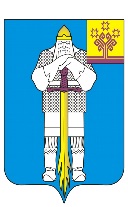 ЧУВАШСКАЯ  РЕСПУБЛИКАСОБРАНИЕ ДЕПУТАТОВБАТЫРЕВСКОГОМУНИЦИПАЛЬНОГО ОКРУГАПЕРВОГО СОЗЫВАЙЫШĂНУ16.12.2022 ç., 6/12 № Патăрьел ялěРЕШЕНИЕ16.12.2022 г. № 6/12село БатыревоОб изменении наименования и утверждении Положения о финансовом отделе администрации Батыревского муниципального округа Чувашской Республики Председатель Собрания депутатов
Батыревского муниципального
округа Чувашской РеспубликиН.А. ТинюковИсполняющий полномочия главы
Батыревского муниципального округа
Чувашской РеспубликиН.А. Тинюков